АДМИНИСТРАЦИЯГОРОДСКОГО ОКРУГА СТУПИНО МОСКОВСКОЙ ОБЛАСТИПОСТАНОВЛЕНИЕ ______________ №_____________г. СтупиноО внесении изменений в муниципальную программу городского округа Ступино Московской области«Культура»В соответствии с Бюджетным кодексом Российской Федерации, Федеральным законом от 06.10.2003 № 131-ФЗ «Об общих принципах организации местного самоуправления в Российской Федерации», Порядком принятия решений о разработке, формировании, реализации и оценки эффективности муниципальных программ городского округа Ступино Московской области, утвержденным постановлением администрации городского округа Ступино Московской области от 01.12.2017 №07-п,ПОСТАНОВЛЯЮ:Внести в муниципальную программу городского округа Ступино Московской области «Культура», утвержденную постановлением администрации городского округа Ступино Московской области от 09.12.2019 №3799-п (далее – муниципальная программа), изменения согласно приложению к настоящему постановлению.Опубликовать настоящее постановление в установленном порядке и разместить  на  официальном сайте администрации, Совета депутатов и контрольно-счетной палаты городского округа Ступино Московской области.Контроль за исполнением настоящего постановления возложить на заместителя  главы администрации городского округа Ступино Московской области – председателя комитета культуры и молодежной политики Калинину Ю.Ю.Глава городского округа Ступино	                    Московской области			                    	                               С.Г. МужальскихПриложениек постановлению администрациигородского округа СтупиноМосковской областиот _______________№________Изменения, которые вносятся в муниципальную программу городского округа Ступино Московской области «Культура» - (далее муниципальная программа).В приложении 2 к муниципальной программе:1.1. В разделе «4. Подпрограмма IV  «Развитие профессионального искусства, гастрольно-концертной и культурно-досуговой деятельности, кинематографии Московской области» пункт 1 изложить в следующей редакции:«».2. В Приложении 6 к муниципальной программе:2.1. В Приложении 2 к Подпрограмме IV «Развитие профессионального искусства, гастрольно-концертной и культурно-досуговой деятельности, кинематографии Московской области» (далее – Подпрограмма  IV) в пункте 1. «ОСНОВНОЕ МЕРОПРИЯТИЕ 01 Обеспечение функций театрально-концертных учреждений, муниципальных учреждений культуры Московской области»  позицию «Увеличение числа посещений культурных мероприятий (приоритетный показатель на 2021 год)» изложить в следующей редакции: «».3. В приложении 7 к муниципальной программе:3.1. В Приложении 1 к Подпрограмме V  «Укрепление материально-технической базы государственных и муниципальных учреждений культуры, образовательных организаций в сфере культуры  Московской области», в столбце 12 «Результаты выполнения мероприятия» слова «2 организации культуры получившие музыкальное оборудование в 2022-2023 гг» заменить словами «Количество организаций культуры, получивших современное оборудование».ЛИСТ СОГЛАСОВАНИЯПроект правового акта вносит:Проект правового акта соответствует требованиям инструкции по делопроизводству:Проект правового акта соответствует требованиям законодательства:Проект правового акта согласован:Разослано: в дело -2, упр. ЖКХ - 1, финуправление -1, бухг. – 1, комитет по правовой работе – 1, управление экономики – 1.Егорова Олеся Леонидовна8 (496) 642-75-961.ОСНОВНОЕ МЕРОПРИЯТИЕ 01                                                Обеспечение функций театрально-концертных учреждений, муниципальных учреждений культуры Московской областиЧисленность зрителей, посетивших концертные организации и самостоятельные коллективы государственной и муниципальной форм собственностиНациональный проект "Культура"тыс. единиц143,500140,794143,500152,110159,285167,8951.ОСНОВНОЕ МЕРОПРИЯТИЕ 01                                                Обеспечение функций театрально-концертных учреждений, муниципальных учреждений культуры Московской областиУвеличение числа посещений культурных мероприятий (приоритетный показатель на 2021 год) Указ ПРФ от 04.02.2021 № 68 «Об оценке эффективности деятельности высших должностных лиц (руководителей высших исполнительных органов государственной власти) субъектов Российской Федерации и деятельности органов исполнительной власти субъектов Российской Федерации»тыс. единиц525,839546,945564,2241045,8171134,0381302,76Увеличение числа посещений культурных мероприятий (приоритетный показатель на 2021 год) тыс.  единицУказ ПРФ от 04.02.2021 № 68 «Об оценке эффективности деятельности высших должностных лиц (руководителей высших исполнительных органов государственной власти) субъектов Российской Федерации и деятельности органов исполнительной власти субъектов Российской Федерации»525,839546,945564,2241045,8171134,0381302,76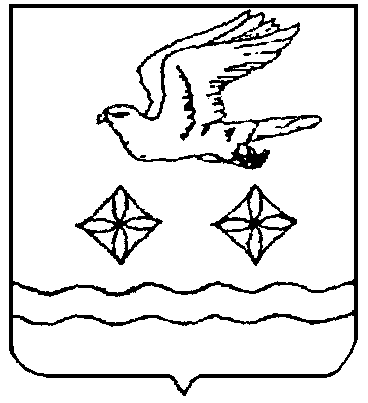 